О внесении изменений и дополнений  в решение Совета сельского поселения Зареченский сельсовет муниципального района Кугарчинский район  Республики Башкортостан  № 83 от  22  декабря 2017 года  « О бюджете сельского поселения Зареченский сельсовет муниципального района Кугарчинский район Республики Башкортостан  на 2018 год и на плановый  период 2019 и 2020 годов»В соответствии с Бюджетным Кодексом Российской Федерации и Положением «О бюджетном процессе в сельском поселении Зареченский сельсовет»  Совет сельского поселения Зареченский  сельсовет муниципального района Кугарчинский район Республики Башкортостан  РЕШИЛ:1. Внести изменения в решение совета сельского поселения Зареченский  сельсовет              № 83  от  22  декабря 2017 года «О бюджете сельского поселения Зареченский  сельсовет муниципального района Кугарчинский район Республики Башкортостан на 2018 год и на плановый  период 2019 и 2020 годов» по источникам финансирования дефицита бюджета  и расходам бюджета  в сумме    49950  рублей  согласно приложения. 2. Контроль за исполнением данного решения возложить на комиссию по бюджету, налогам и вопросам собственности. Председатель Совета сельского поселенияЗареченский сельсовет  муниципального района Кугарчинский район  Республики Башкортостан                                                                           Масягутов И.З.Приложениек решению совета сельскогопоселения Заречнский  сельсовет№ 88 от 03 марта   2018 г.Изменение плана по  источникам финансирования дефицита бюджета и расходам   бюджета сельского поселения Зареченский сельсовет.Председатель Совета сельского поселенияЗареченский сельсовет  муниципального района Кугарчинский район                                  Масягутов И.З.БАШ6ОРТОСТАН  РЕСПУБЛИКА№ЫК9г1рсен районы муниципаль районыны5 Заречье ауыл Советы ауыл бил1м13е Советы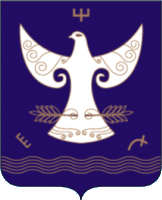 РЕСПУБЛИКА  БАШКОРТОСТАНСовет сельского поселения    Зареченский сельсовет муниципального района Кугарчинский район РЕСПУБЛИКА  БАШКОРТОСТАНСовет сельского поселения    Зареченский сельсовет муниципального района Кугарчинский район 453332, Воскресенк ауылы,Октябр8ы5 70 йыллы7ы исеменд1ге урамы, 34,  тел. 8 (34789) 2-33-41453332, д.Воскресенское,ул. 70-лет Октября, 34,                                                тел. 8 (34789) 2-33-41453332, д.Воскресенское,ул. 70-лет Октября, 34,                                                тел. 8 (34789) 2-33-41                 :АРАР         «03»  март    2018 й         № 88                            :АРАР         «03»  март    2018 й         № 88                                 РЕШЕНИЕ«03» марта  2018 г.                      РЕШЕНИЕ«03» марта  2018 г.                КБКСумма изменений0105020110/791/0000/00149950Итого источников499500104\791\10\0\01\02040\244\310.2\ 49950Приобретение ОСВсего расходов49950